令和３年３月２３日　火曜日【宛   先】　　　　　　　　　　　　　　　　　　　　　　送信枚数１枚（本状のみ）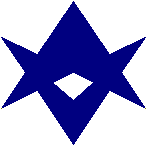 豊田市 福祉部 介護保険課　施設担当	〒471-8501愛知県豊田市西町３丁目６０番地	TEL	：0565-34-6634　FAX	：0565-34-6034件　名　　令和３年度の加算届出（報酬改定対応版）の提出について　　令和３年度の加算届出について、提出様式の準備が整いましたので下記に掲載いたしました掲載場所（豊田市ホームページ）より、適宜、必要書類をご利用ください。また、４月サービス提供分から加算算定を希望される事業所は下記の期日までにご提出をお願いいたします。大変短い期間でのご提出依頼となりますが、ご協力ください。尚、今般掲載させていただいた資料については、現在厚生労働省通知等で確認できる内容を基に作成させていただいた都合上、後日、全面的に差し替えとなる可能性がございます。加えて、本日掲載させていただいた資料において提出不要とされている加算についても、後日追加で資料の提出をお願いする場合がございます。記【４月サービス提供分から取得予定の事業所】期　　　日：令和３年４月９日（金）提出方法：窓口持参、郵送、メール【５月以降のサービス提供分から取得予定の事業所】期　　　日：通常の加算届出期日提出方法：窓口持参、郵送、メール【豊田市ホームページ掲載場所】（ページ番号1003191）　トップページ > くらしの情報 > 福祉 > 高齢者福祉 > 介護保険・老人福祉事業者向け情報 > 事業者向け情報（最新情報） > 介護保険制度改正最新情報＊豊田市公式ホームページのサイト内検索欄にて1003191と入力していただくと即座に対象ページに移行します。介護保険施設・事業所　御中